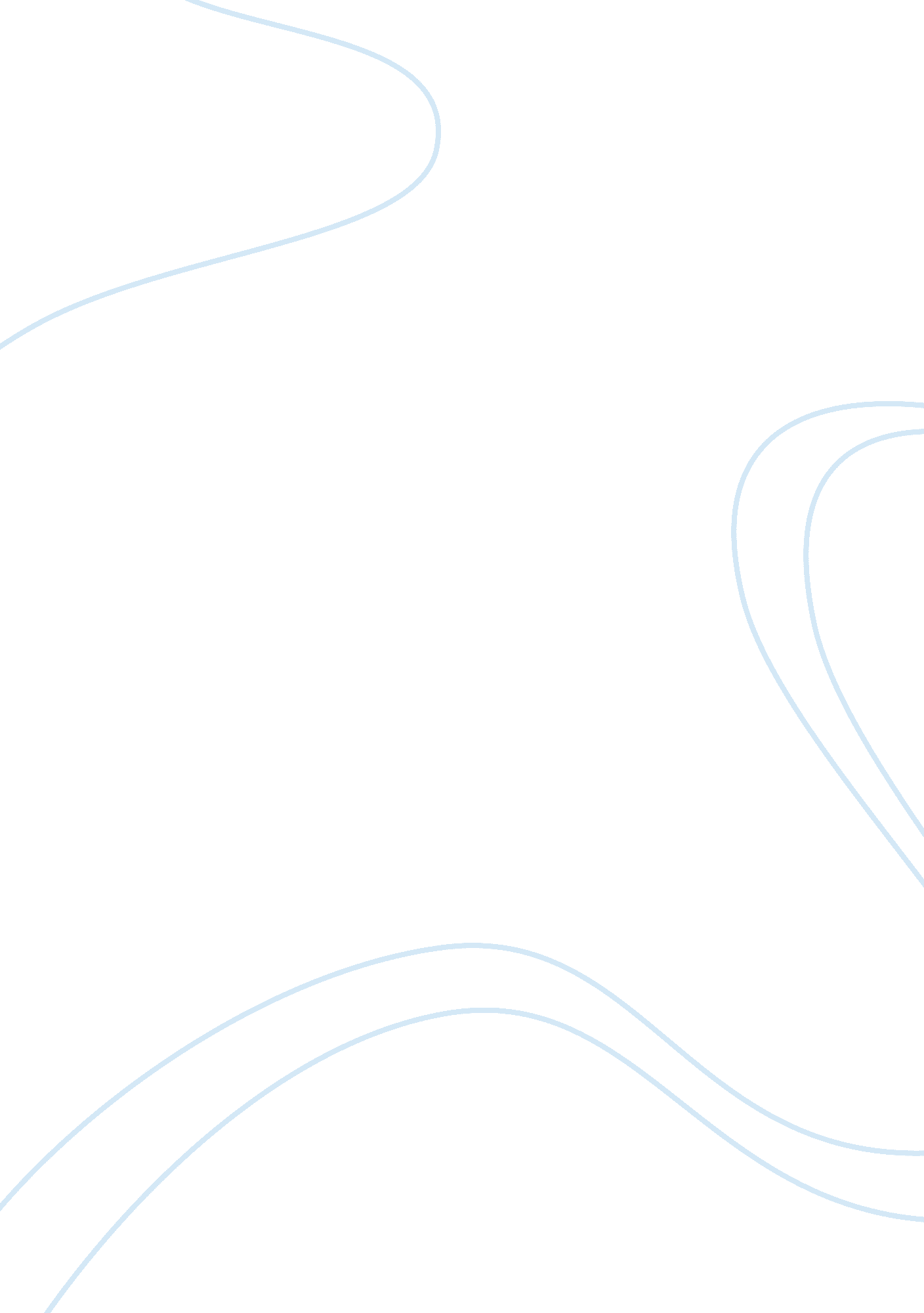 Sq3r worksheet essay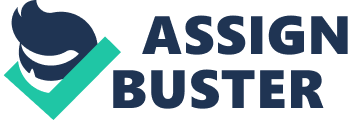 Appendix H SQ3R Worksheet Selected Reading: Chapter 1 p 8-18 SurveyHow did you survey? I surveyed my reading by the chapter title and paragraph titles to get a quick overview of the reading. Then I looked through the chapter and read thru and looked at all tables and figures. QuestionWhat questions did you ask? Mostly I asked questions about how I can personally apply these techniques. A lot of my questions were related to adapting my reading style, such as “ how do I” and “ how will this work with”, which I use some of the techniques mentioned in the reading. ReadHow did you read? First I scanned thru the entire chapter, second I read it thoroughly and marked, highlighted, and wrote down questions. Third and lastly I re-read through the tables and figures. ReciteWhat did you recite? The second time I read the chapter I read most of it out loud quietly to myself, parts that I thought would be particularly helpful I read out loud several times breaking what it said down. ReviewHow did you review? To review I re-read my footnotes, highlighted texts, and the questions I had wrote. I skimmed each page looking for other pop out information and highlighted it. Last I went through my questions broke them down into more specific questions and tried to answer them. Wrap-up Question: How successful was the SQ3R process in helping you grasp the concepts in the section you selected? Will you use SQ3R in the future as a way to master the content in academic readings? I liked the SQ3R setup. I feel that I already use a lot of the techniques it uses, but the SQ3R helped me to organize and orchestrate my reading procedure and technique. I think that the process was very successful and helpful in my absorption of the reading. I feel I will use the SQ3R process in the future and apply it to my future reading whether it is academic or personal. The SQ3R process just basically gave me a visual outline and more in-depth order to the way I read already. Plus it gave me a lot of new tips and techniques to utilize. 